Photo-problème21Photo-problème22Dans la cour de l’école il y a 3 lavabos comme celui-ci. Pour le 1er avril, un élève s’est amusé à boucher la moitié des trous de tous les lavabos. Combien a-t-il bouché de trous ?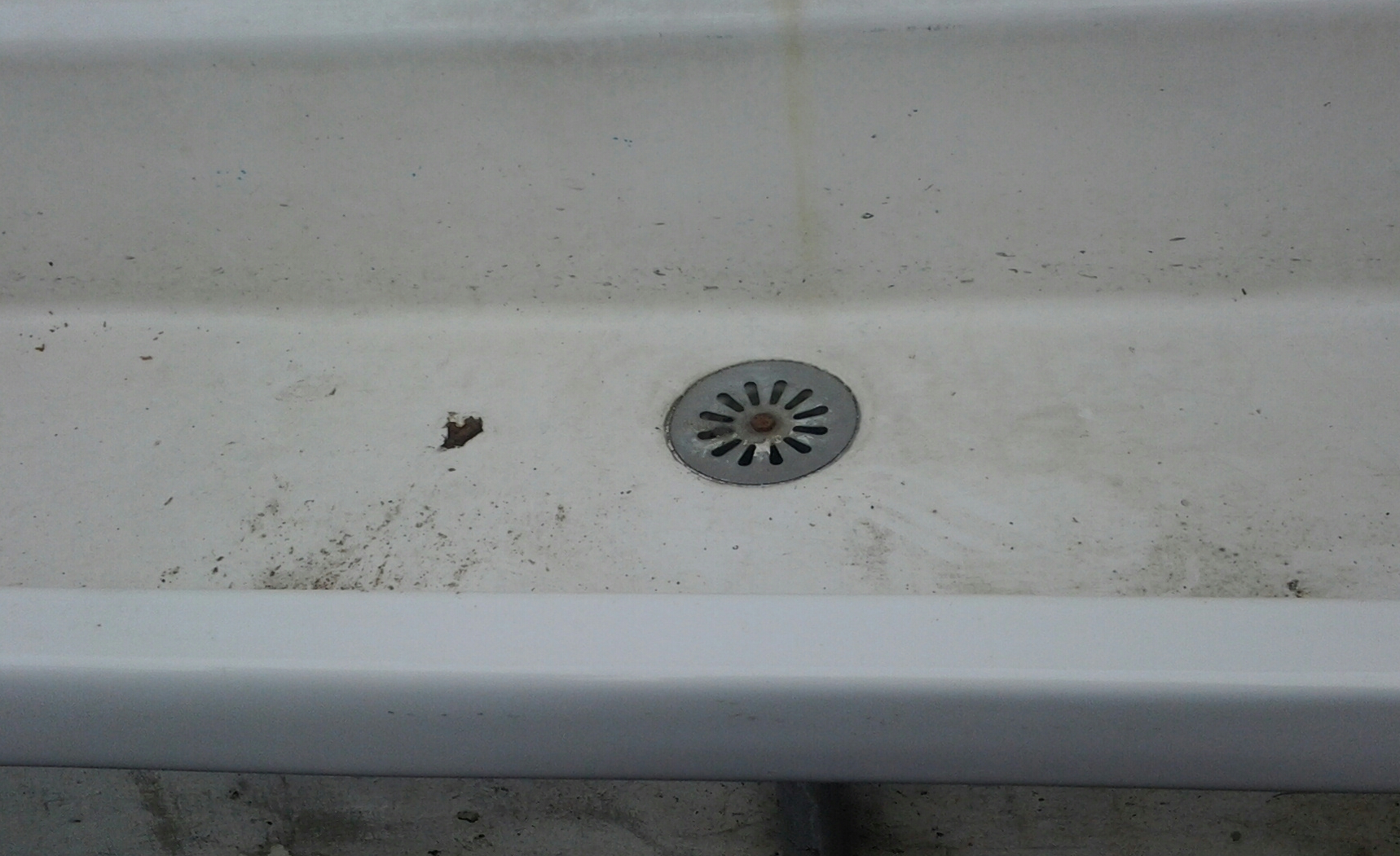 Dans la cour de l’école il y a 3 lavabos comme celui-ci. Pour le 1er avril, un élève s’est amusé à boucher la moitié des trous de tous les lavabos. Combien a-t-il bouché de trous ?Il y a 4 autres porte-manteaux comme ceux-ci. 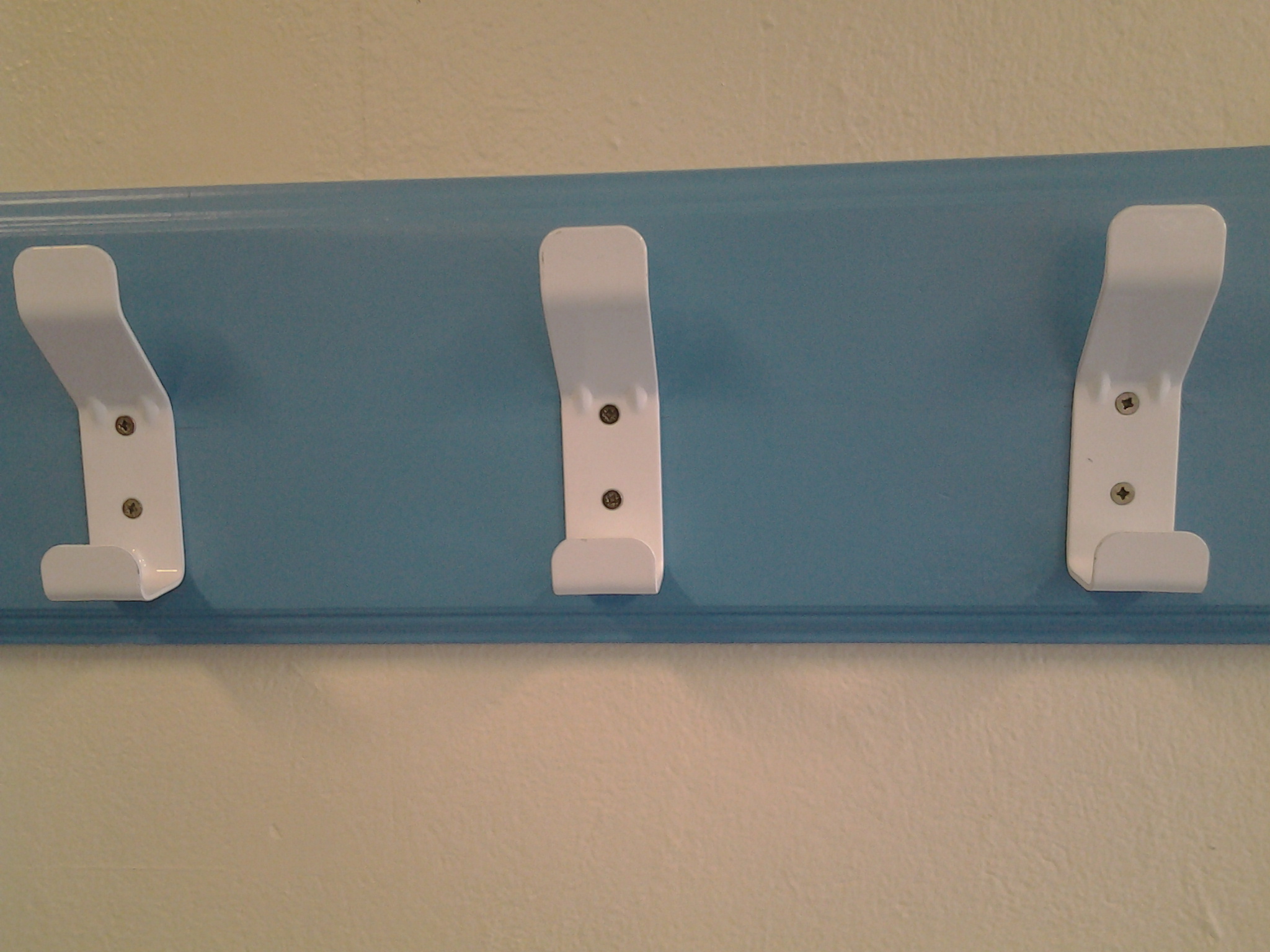 Combien faut-il de vis pour pouvoir tous les fixer?
Il y a 4 autres porte-manteaux comme ceux-ci. Combien faut-il de vis pour pouvoir tous les fixer?
Photo-problème23Photo-problème24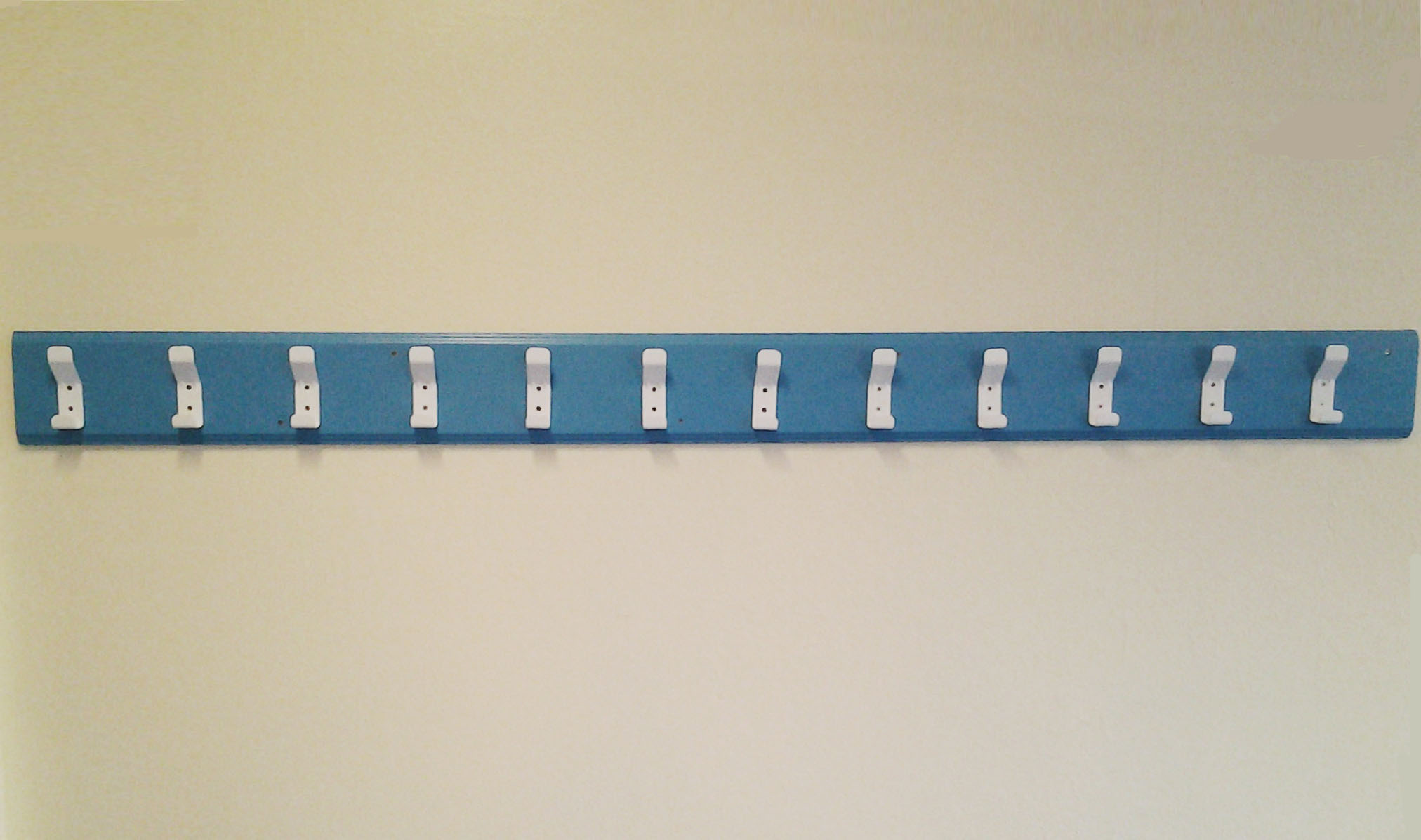 Il y a 8 porte-manteaux comme celui-ci dans une école. Dans cette école, il y a 4 classes de 21 élèves. Tous les élèves accrochent leur manteau. Combien reste-t-il de porte-manteaux libres ?Il y a 8 porte-manteaux comme celui-ci dans une école. Dans cette école, il y a 4 classes de 21 élèves. Tous les élèves accrochent leur manteau. Combien reste-t-il de porte-manteaux libres ?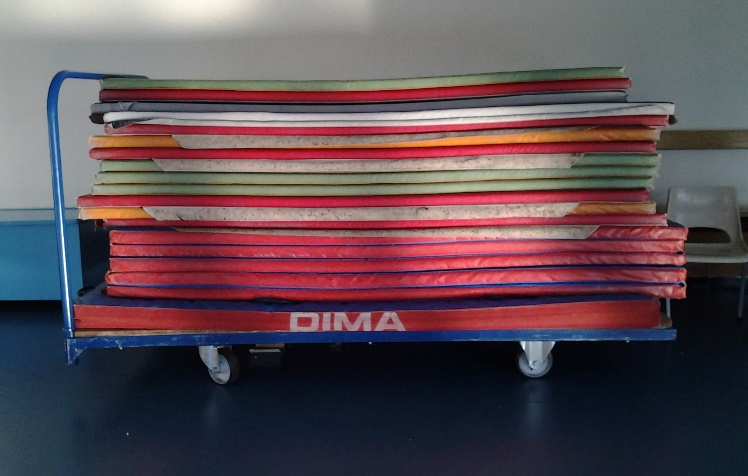 Il y a 24 élèves dans la classe. Pour la lutte, les élèves vont utiliser 2 tapis pour 3. Est-ce qu’il y aura assez de tapis pour tous les élèves ?Il y a 24 élèves dans la classe. Pour la lutte, les élèves vont utiliser 2 tapis pour 3. Est-ce qu’il y aura assez de tapis pour tous les élèves ?Photo-problème25Photo-problème26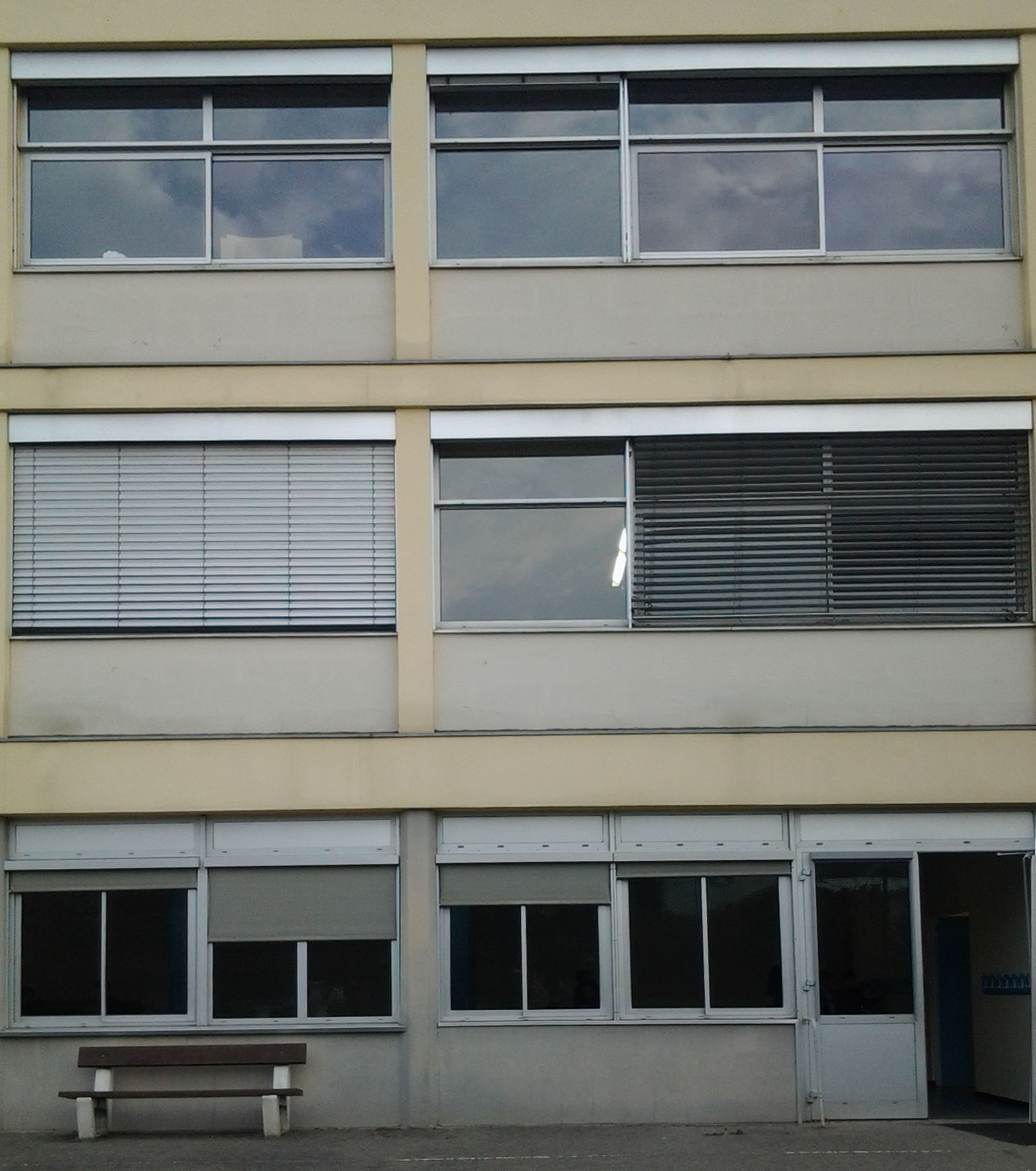 Combien y a-t-il de vitres sur la façade de cette école ?Combien y a-t-il de vitres sur la façade de cette école ?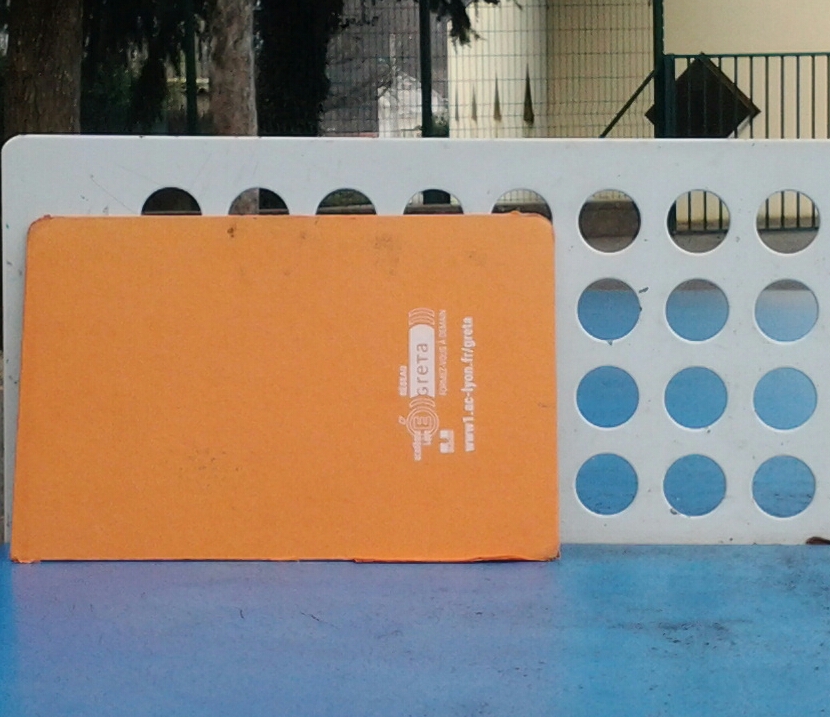 Combien y a-t-il de ronds sur le filet de la table de ping-pong en tout ?Combien y a-t-il de ronds sur le filet de la table de ping-pong en tout ?Photo-problème27Photo-problème28Les professeurs ont utilisé un tiers 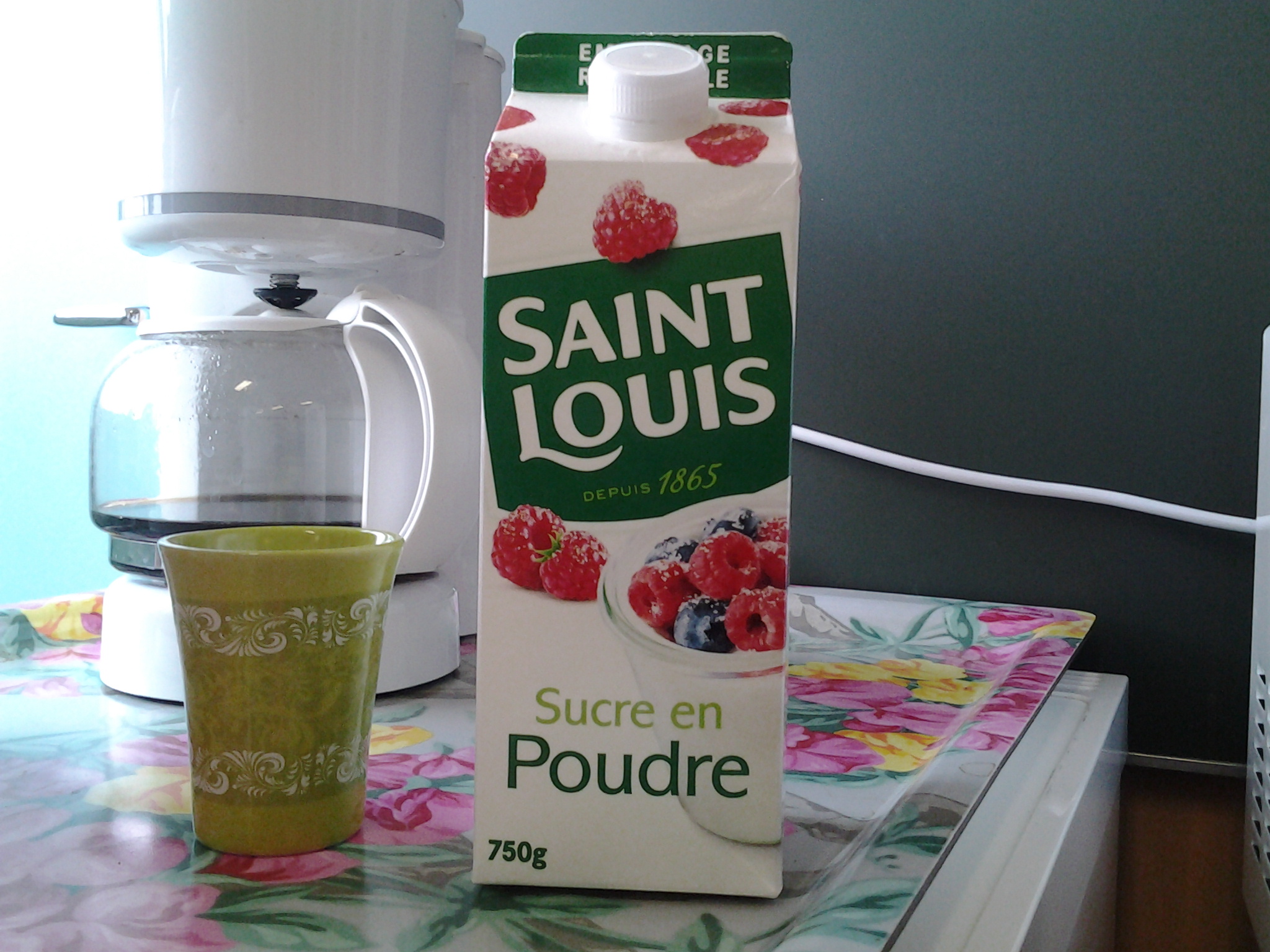 de tout le sucre de cette boite.Combien de grammes de sucre ont–ils utilisés ? Combien de grammes de sucre reste-t-il ?Les professeurs ont utilisé un tiers de tout le sucre de cette boite.Combien de grammes de sucre ont–ils utilisés ? Combien de grammes de sucre reste-t-il ?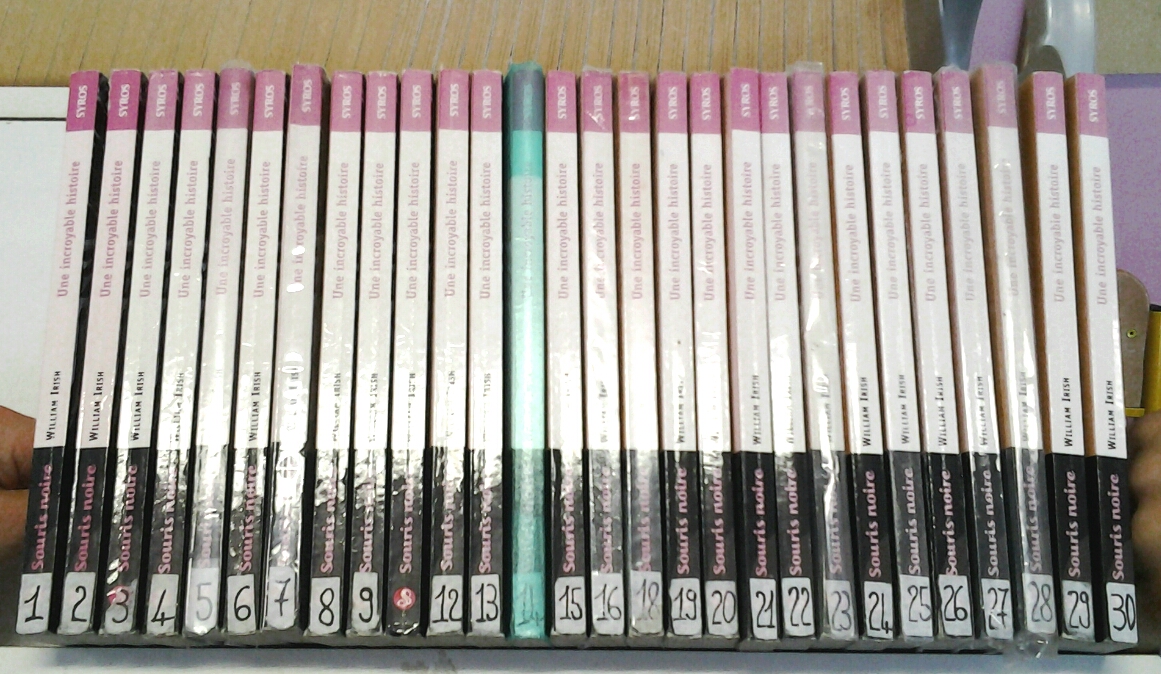 La maîtresse a acheté tous ces livres. Ça lui a coûté 112€. Combien coûte 1 livre ?La maîtresse a acheté tous ces livres. Ça lui a coûté 112€. Combien coûte 1 livre ?Photo-problème29Photo-problème30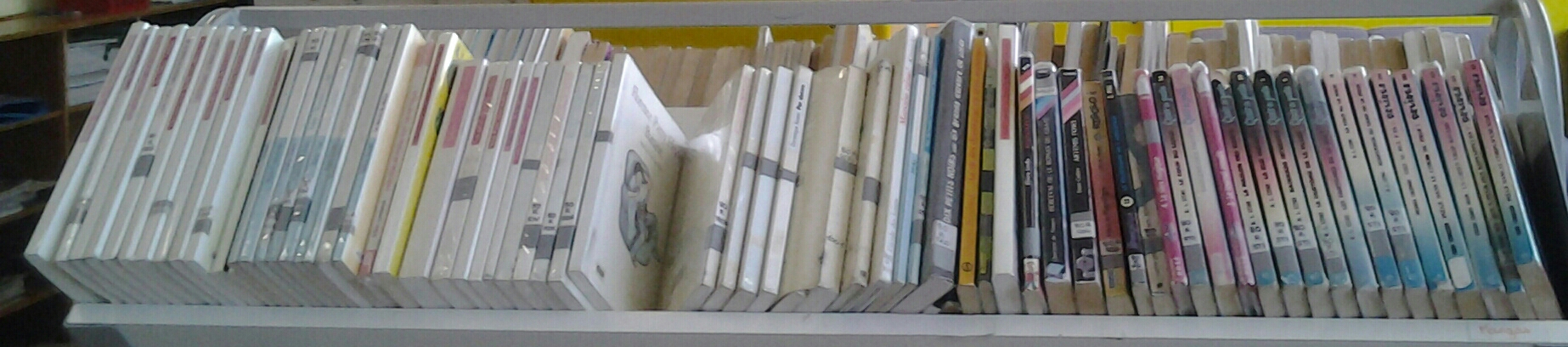 Si dans la bibliothèque, il y a 12 étagères comme celle-ci, combien y aura-t-il de livres en tout ?Si dans la bibliothèque, il y a 12 étagères comme celle-ci, combien y aura-t-il de livres en tout ?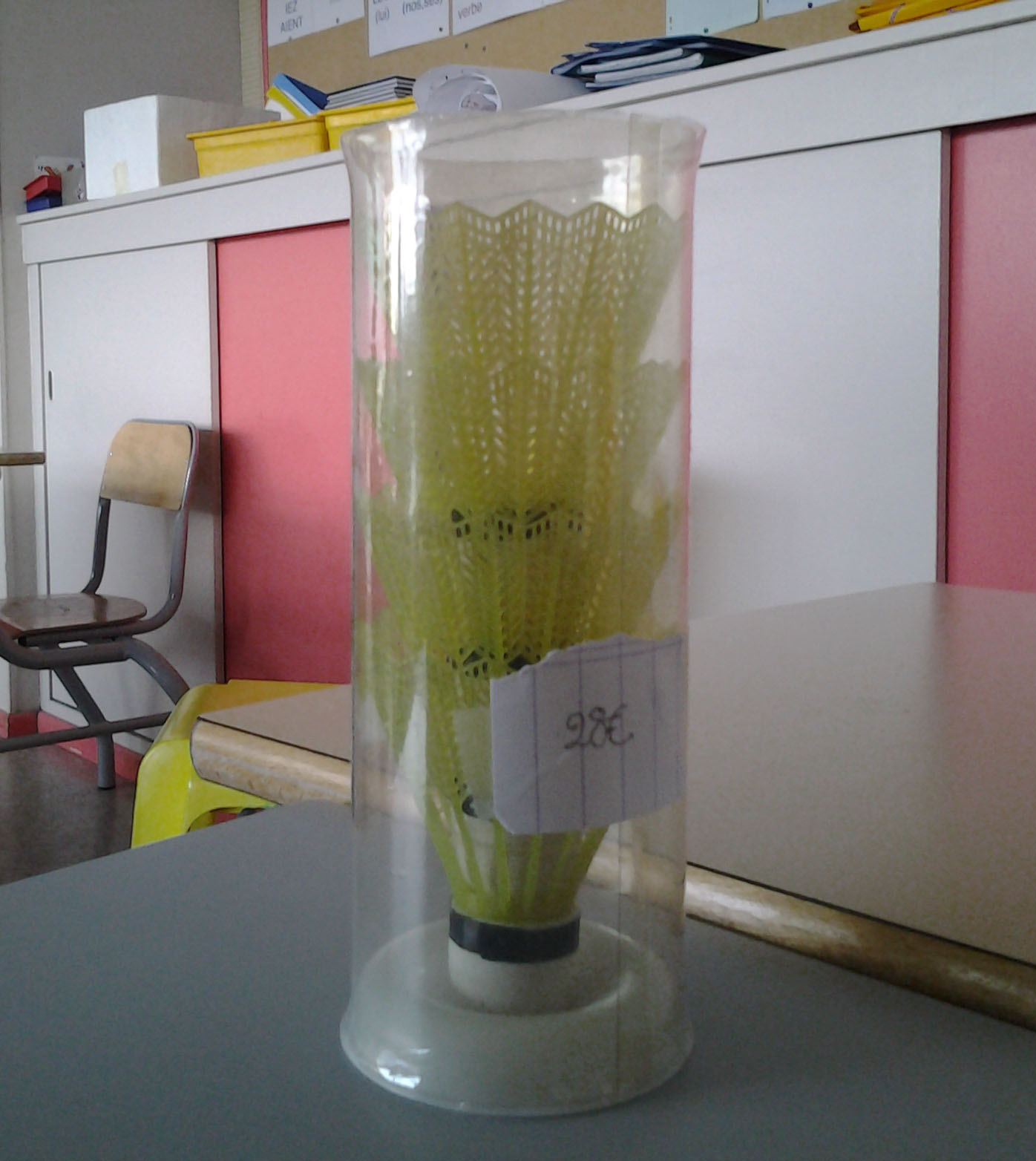 Eliot a acheté une boîte de volants comme celle-ci. Combien coûte chaque volant ?Eliot a acheté une boîte de volants comme celle-ci. Combien coûte chaque volant ?Photo-problème31Photo-problème32Dans une école, il y a 6 classes. Pour chaque classe, la directrice achète 2 boîtes de scoubidous, 3 boîtes d’élastiques, 9 balles (8 € les 3) et un ballon. Combien va-t-elle dépenser en tout ?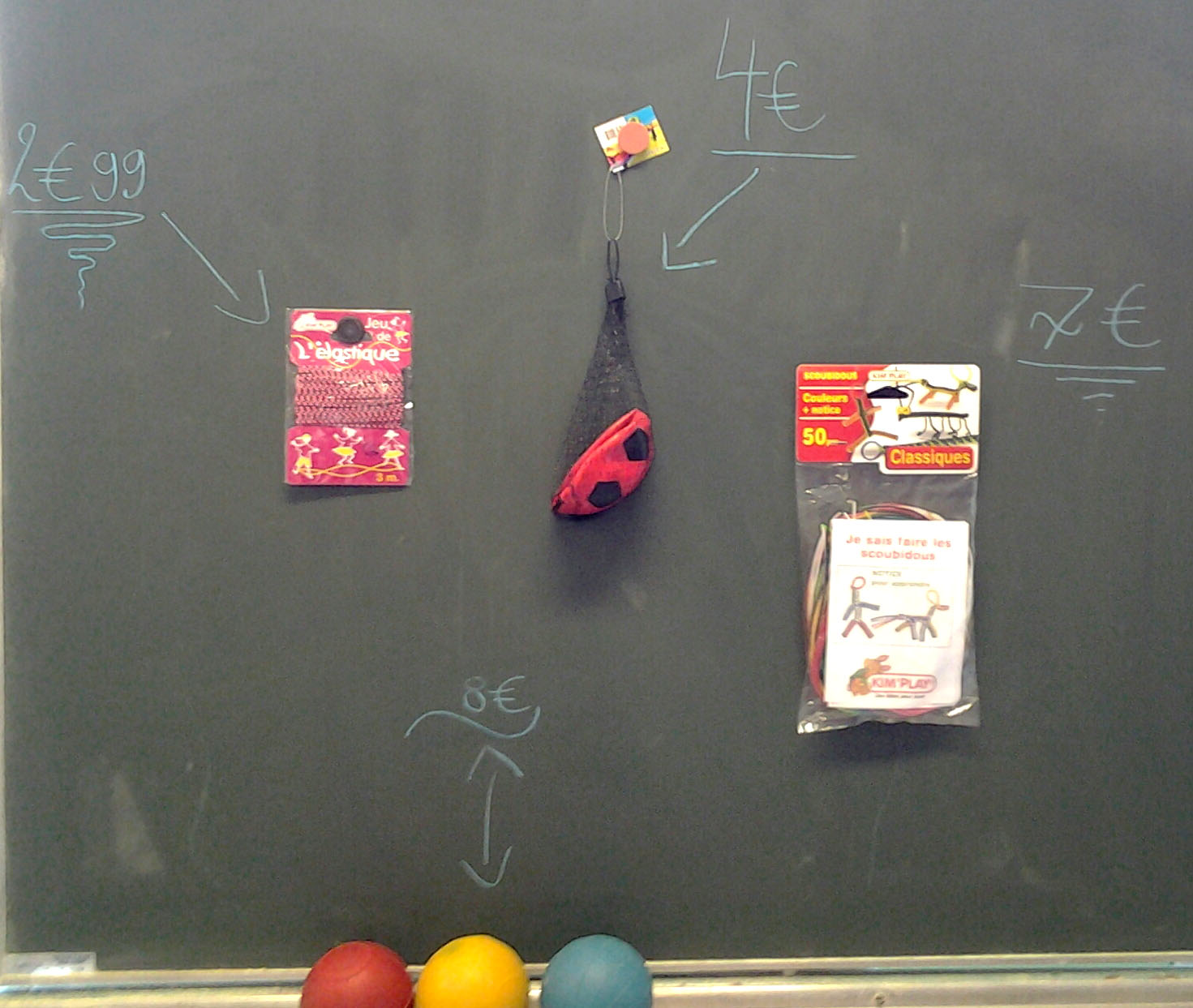 Dans une école, il y a 6 classes. Pour chaque classe, la directrice achète 2 boîtes de scoubidous, 3 boîtes d’élastiques, 9 balles (8 € les 3) et un ballon. Combien va-t-elle dépenser en tout ?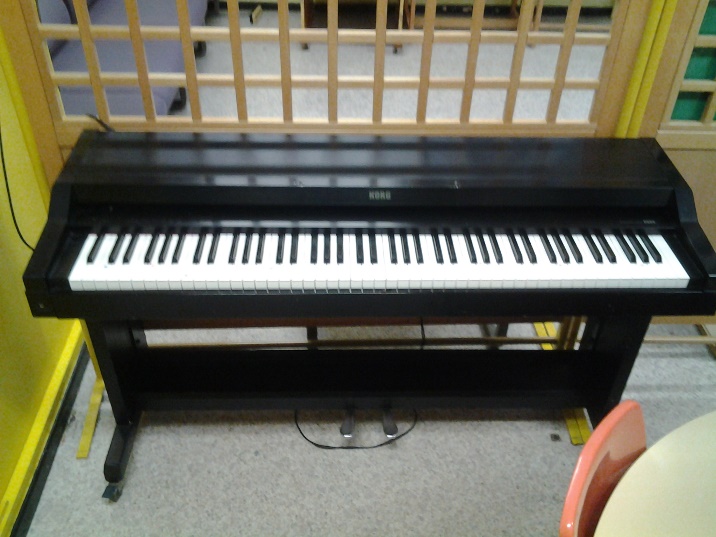 Sur ce piano, 2/3 des touches noires ne fonctionnent pas. Combien de touches noires fonctionnent ? Combien de touches noires ne fonctionnent pas ?Sur ce piano, 2/3 des touches noires ne fonctionnent pas. Combien de touches noires fonctionnent ? Combien de touches noires ne fonctionnent pas ?Photo-problème33Photo-problème34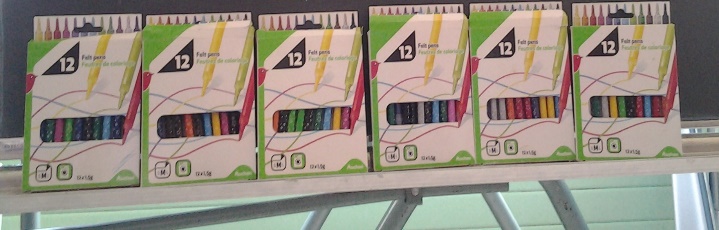 Eliot a acheté des boîtes de feutres. Chaque boîte coûte 3€47. Combien va-t-il payer ?Il paye avec un billet de 50 €. Combien va-t-on lui rendre ?Eliot a acheté des boîtes de feutres. Chaque boîte coûte 3€47. Combien va-t-il payer ?Il paye avec un billet de 50 €. Combien va-t-on lui rendre ?Pour la bibliothèque de l’école, la directrice a acheté ces tables et ces chaises. Une table coûte 96€ et une chaise 17€. Combien cela va lui coûter ?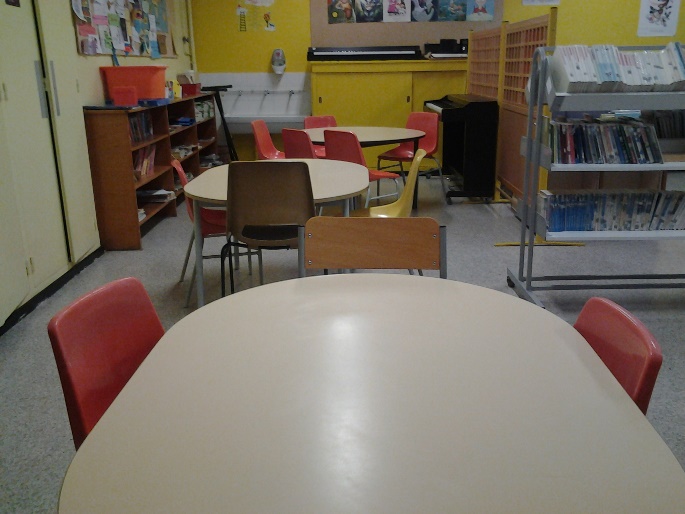 Pour la bibliothèque de l’école, la directrice a acheté ces tables et ces chaises. Une table coûte 96€ et une chaise 17€. Combien cela va lui coûter ?Photo-problème35Photo-problème36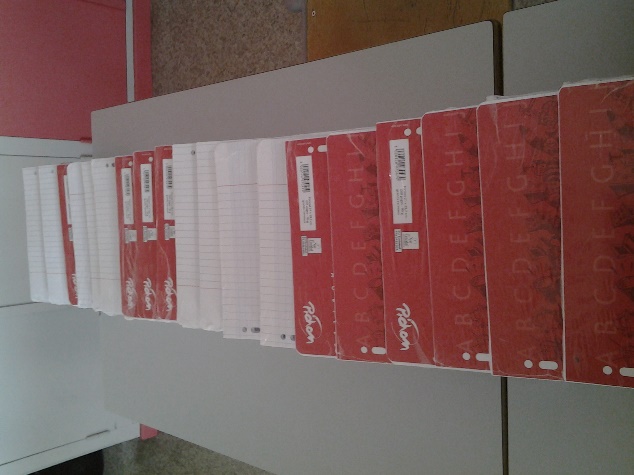 Si tous ces paquets de feuilles coûtent 209€, combien coûte un paquet ?Si tous ces paquets de feuilles coûtent 209€, combien coûte un paquet ?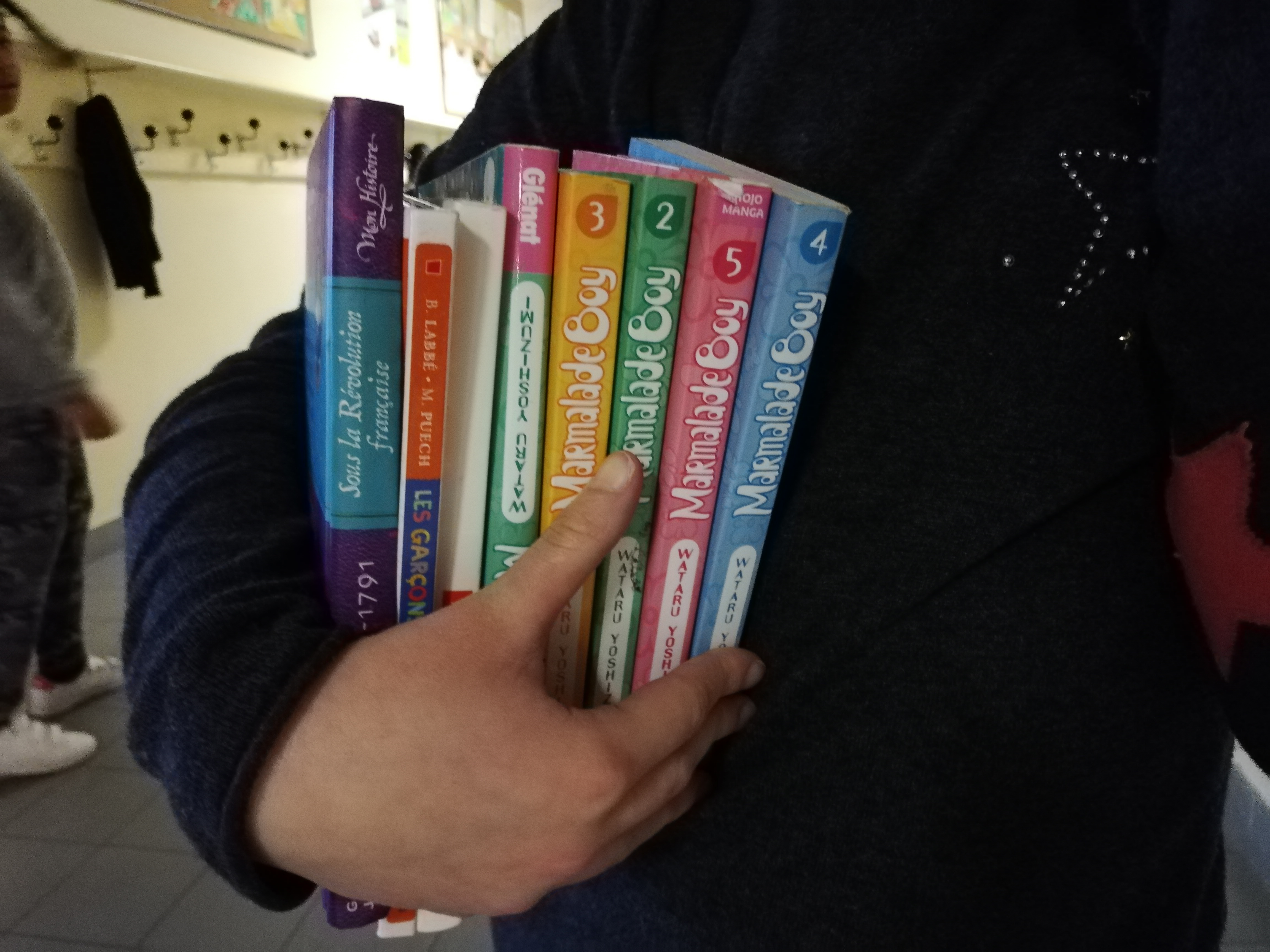 Dans la bibliothèque de l’école, il y a 76 livres. Une élève de CM1 est venue en emprunter quelques uns. Combien de livres reste-t-il dans la bibliothèque ?Dans la bibliothèque de l’école, il y a 76 livres. Une élève de CM1 est venue en emprunter quelques uns. Combien de livres reste-t-il dans la bibliothèque ?Photo-problème37Photo-problème388Dans son local la maitresse a 13 piles  de  manuels  de  sciences  comme   celle-ci. Combien y a-t-il de manuels en tout ?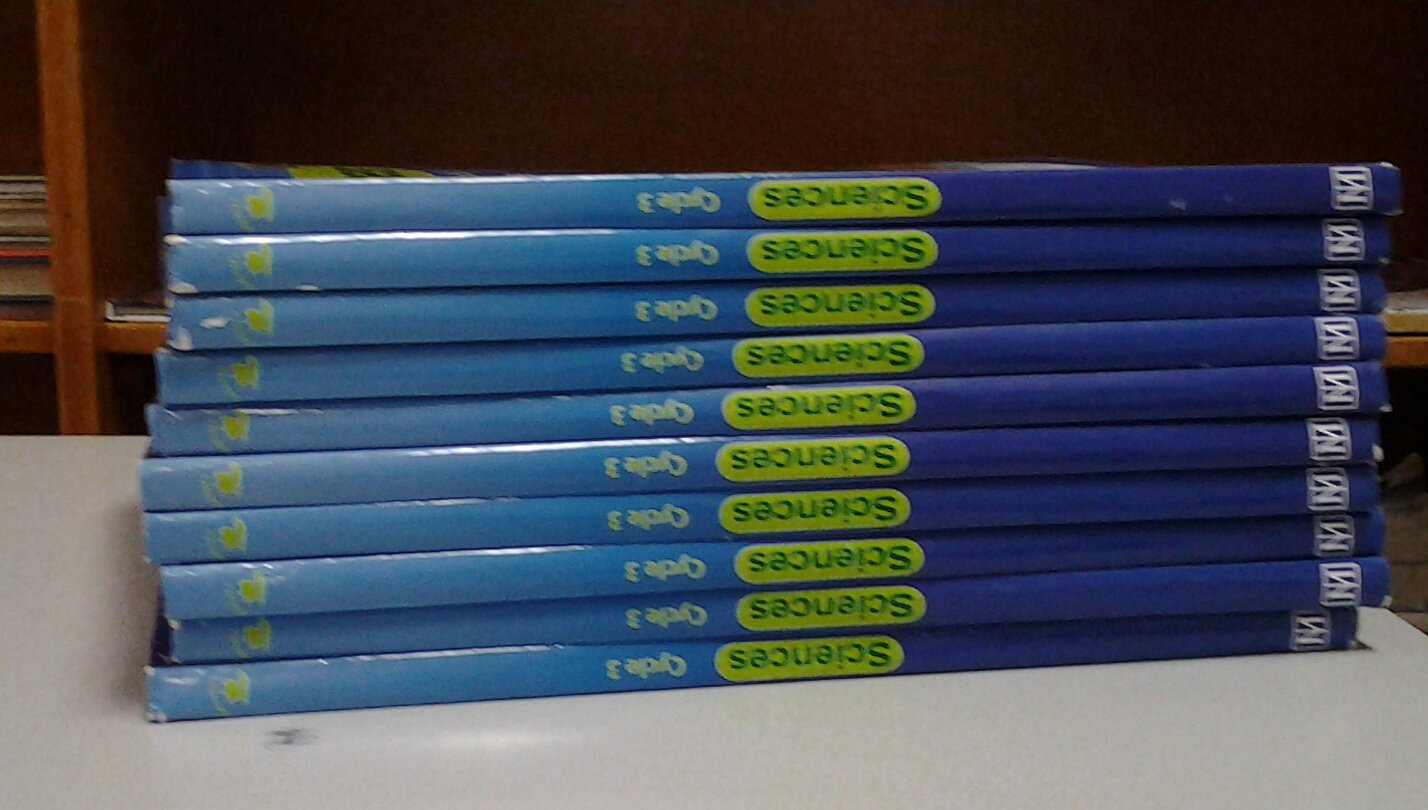 Bhjbvk bjdksbvkjDans son local la maitresse a 13 piles  de  manuels  de  sciences  comme   celle-ci. Combien y a-t-il de manuels en tout ?Bhjbvk bjdksbvkj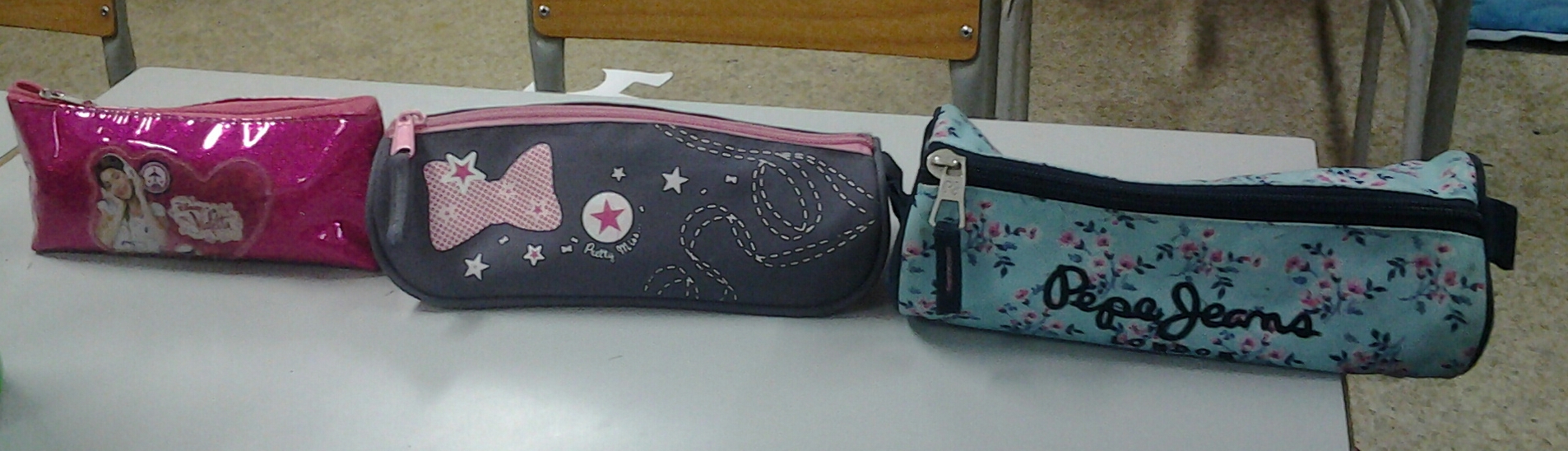 Dans une classe, les 25 élèves ont ce nombre de trousses. La maitresse en a deux et l’ AVS en a quatre.Combien de trousses y a-t-il dans cette classe ?BkjhkjnhjkhjkDans une classe, les 25 élèves ont ce nombre de trousses. La maitresse en a deux et l’ AVS en a quatre.Combien de trousses y a-t-il dans cette classe ?BkjhkjnhjkhjkPhoto-problème39Photo-problème40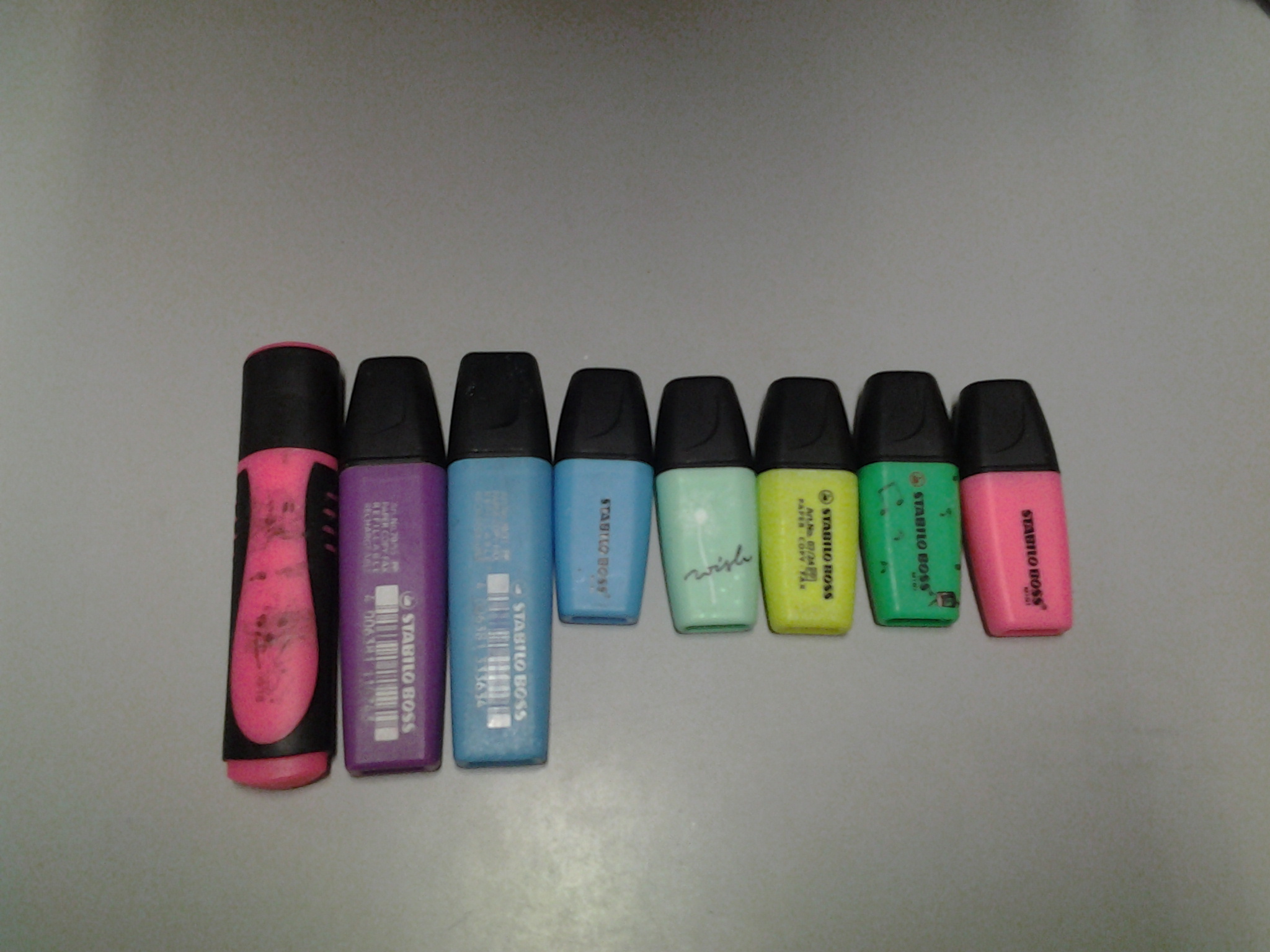 Houssine a 95 euros, il veut acheterce lot de stabilo. Un petit coûte 5 € , et un grand coûte10 €. Combien lui restera t-il d’argent à la fin ?Houssine a 95 euros, il veut acheter ce lot de stabilo.
Un petit coûte 5 € , et un grand coûte 10 €. Combien lui restera t-il d’argent à la fin ?Houssine a 95 euros, il veut acheterce lot de stabilo. Un petit coûte 5 € , et un grand coûte10 €. Combien lui restera t-il d’argent à la fin ?Houssine a 95 euros, il veut acheter ce lot de stabilo.
Un petit coûte 5 € , et un grand coûte 10 €. Combien lui restera t-il d’argent à la fin ?Un manuel de maths coûte 28€.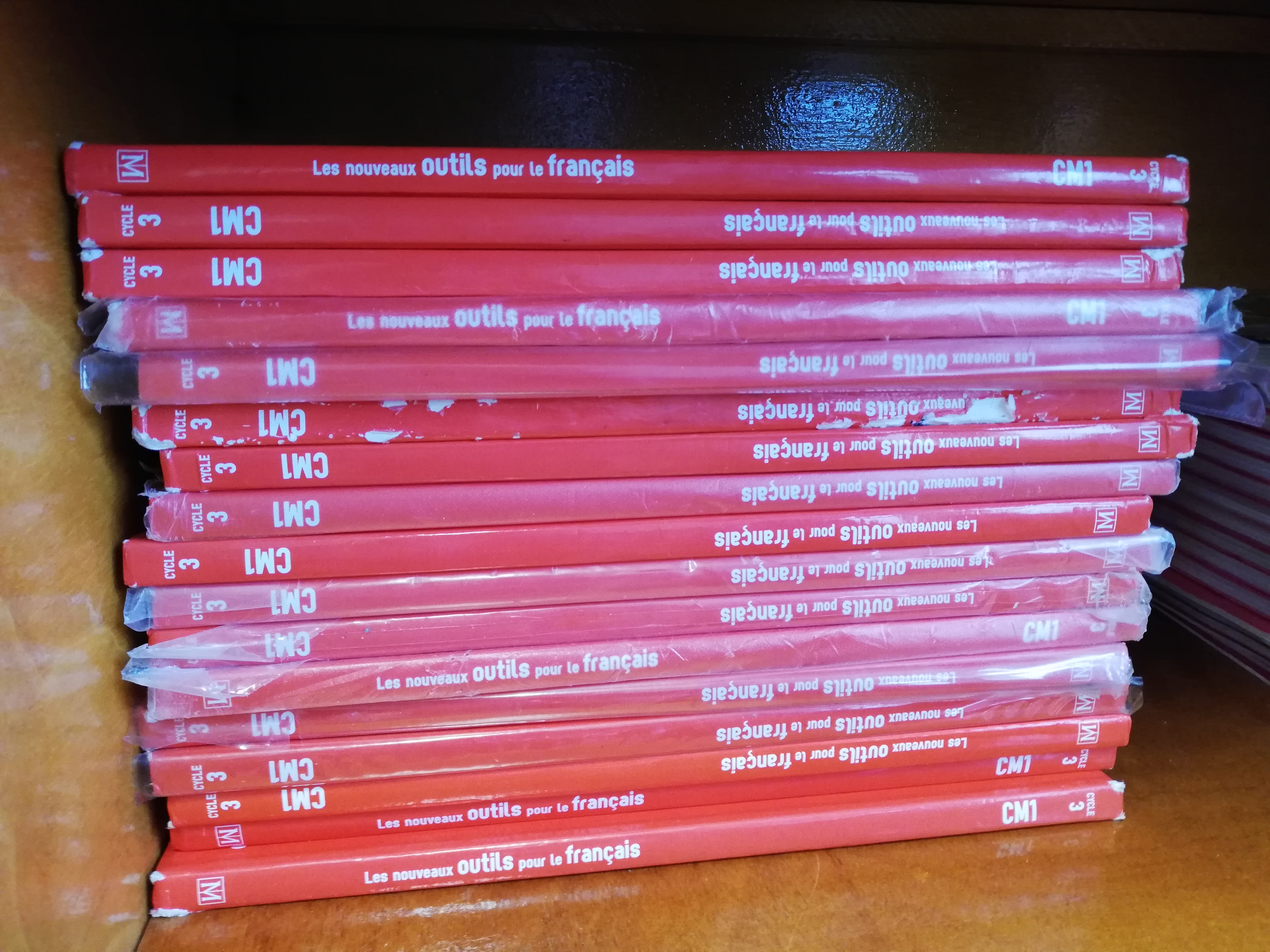 La maitresse veut acheter cette pile,combien cela va-t-il lui coûter ?Un manuel de maths coûte 28€. 
La maitresse veut acheter cette pile, combien cela va-t-il lui coûter ?Un manuel de maths coûte 28€.La maitresse veut acheter cette pile,combien cela va-t-il lui coûter ?Un manuel de maths coûte 28€. 
La maitresse veut acheter cette pile, combien cela va-t-il lui coûter ?